ПЛАНЫ И КОНСПЕКТЫ ЗАНЯТИЙбиблиотека программы воспитания И Обучения в детском саду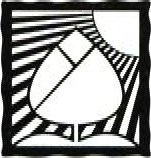 О. А. СоломенниковаЗанятия по формированию элементарных экологических преДставленийво второй млаДшей группе Детского саДаКонспекты занятийиздательство Мозаика•Синтез москва 2007БЕК 74102	Предисловиеиод 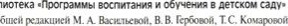 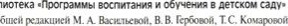 Стомеюмкои О. А.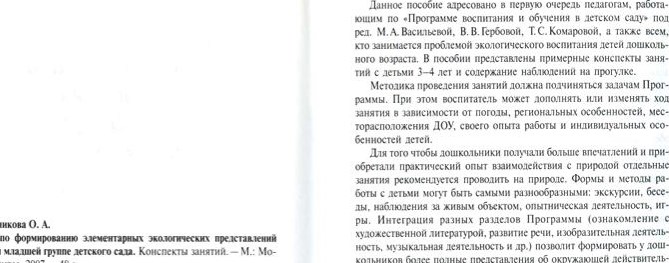 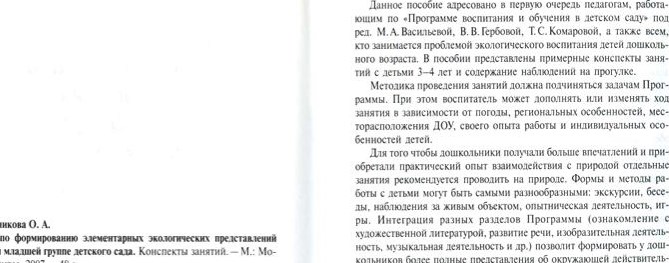 Занятия во второе мла.мж•• мика•Стпеј, УК)? —48'.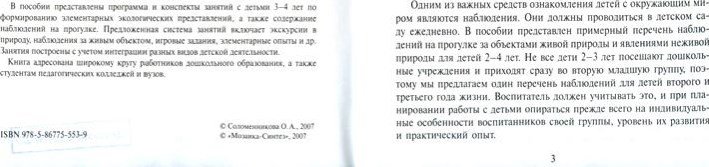 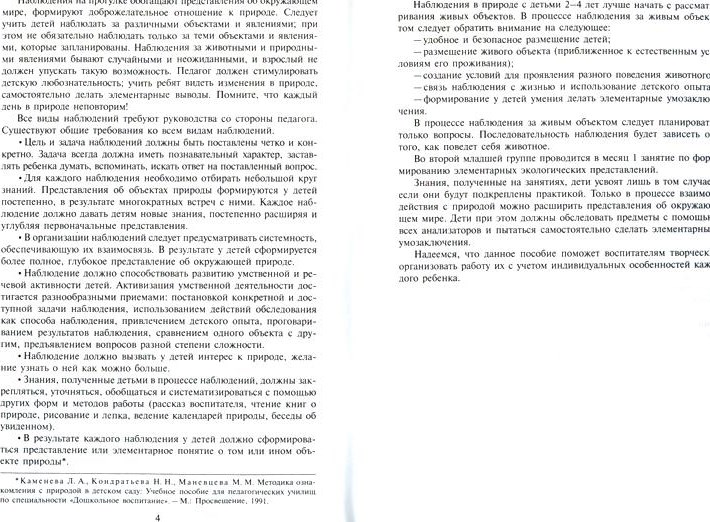 Программа по формированию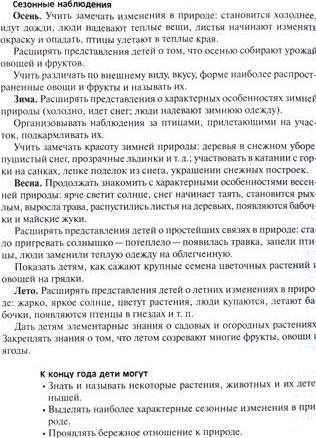 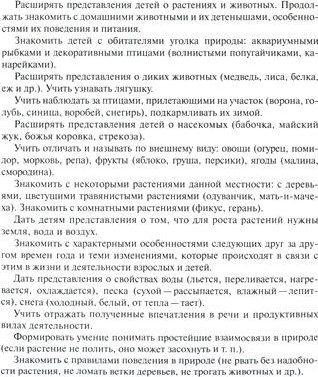 элементарных экологических представленийКонспекты занятийСентябрьЗанятие 1 .«Овощи с огорода»Программное содержание. учить различать по внешнему виду и вкусу и называть овощи (огурец. помидор. морковь, репа), Расширять представления о вырагпинании овощных культур. Вызвать желание участвовать в инсценировке русской народной сказки «Репка», Материалы. Игрушки — Дедушка и Бабушка, корзина с муляжами овощей (огурец, помидор, морковь, репа), атрибуты для инсценировки русской народной сказки «Репка»: овощи, нарезанные небольшими кубиками, (Внимание! Необходимо произвести термическую обработку овощей на кухне ДОУ.)Связь С другими занятиями И видами деятельности. Рассматривание иллюстраций с изображением овощей и фруктов; натуральных овощей, сорванных на огороде, Игра с муляжами овощей, Инсценировка сказки «Репка», Заучивание русской народной песенки «Огуречик, огуречик„,», Аппликация «ОВОЩИ лежат на круглом ПОДносе»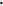 Ход занятияВ гости к детям приходят Дедушка и Бабушка (игрушки), принося'г' корзину с овощами,Дед, Ох, как много у нас овощей на огороде выросло! Очень тяжелая корзина!Бабушка, Все лето мы трудились—сажали да поливали, вот урожай и удался на славу!Дед, Все овощи в корзине перемешались. Давай, бабка, попросим ребят разобрать овощи,Бабушка, Давай, дед,Дед выкладывает на стол все овощи и говорит: «Саша, Маша и Коля соберут в корзинку огурцы, Ира, Даша и Петя соберут помидоры, Оля, Вова и Даша соберут репу, А все остальные ребята соберут морковь» ,Дети собирают овощи в корзину.Дед, Все правильно собрали свои овощи? Какие молодцы!8Ба буш ка . Дети, а вы знаете, чем огурец отличается от помидора? (Ответы детей.) Дед, а знают ребята, чем отличается морковь от репы?Д ед. Давай у них и спросим. Дети, чем отличается морковь от репы? (Ответы детей.) Правильно, морковь оранжевого цвета, продолговатая, а репа желтого цвета и округлая. А чем они похожи? (Ответы детей.) Правильно, морковь и репа твердые, у них есть хвостик. Конечно, не такой хвостик как, например, у мышки, но тоже тоненький и длинный. (Показывает хвостик моркови, репы.)Дед. Все эти овощи выросли у нас на огороде. Мы ухаживали за ними: сажали, поливали и снимали урожай.Воспитатель. Дедушка, Бабушка, вы очень много трудились, чтобы вырастить богатый урожай, а теперь немного отдохните. Ребята покажут вам сказку «Репка».Инсценирование русской народной сказки «Репка».Посадил дед репку — выросла репка большая, пребольшая. Стал дед репку из земли тащить: ТЯНеТ-ПОТЯНеТ, вытянуть не может.Позвал дед на помощь бабку. Бабка за дедку, дедка за репку: тянут-потянут, вытянуть не могут.Юшкнула бабка внучку. Внучка за бабку, бабка за дедку, дедка за репку: тянут-потянут вытянуть не могут.Кликнула внучка Жучку. Жучка за внучку, внучка за бабку, бабка за дедку, дедка за репку. тянут-потянут вытянуть не могут.Кликнула Жучка кошку Машку. Машка за Жучку, Жучка за внучку, внучка за бабку, бабка за дедку, дедка за репку: тянут-потянут вытянуть не могут.Кликнула кошка Машка мышку. Мышка за Машку, Машка за Жучку, Жучка за внучку, внучка за бабку, бабка за дедку, дедка за репку: тянут-потянут —вытащили репку! 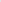 Дедушка и Бабушка благодарят детей: «Какие все дружные, все вместе вытянули репку. Если делать дружно, всегда все получится. Теперь мы хотим вас угостить своими овощами».Дедушка и Бабушка угощают детей кусочками овощей. В тарелке лежат овощи, нарезанные кубиками. Каждый ребенок одноразовой ложкой берет кусочек овоща и кладет в рот. После этого Дедушка и Бабушка спрашивают, какой овощ попробовал каждый ребенок. Дедушка и Бабушка прощаются с детьми и уходят.ОктябрьЗанятие 2.«Меняем воду в аквариуме»Программное содержание. Расширять знания детей о декоративных рыбках. Дать элементарные представления об уходе за декоративными рыбками. Формировать доброе отношение к окружающему мируМатериалы. Аквариум с рыбкой, аквариум с водой, корм для рыб, стеклянный сачок. Игрушка Незнайка.Связь с другими занятиями и видами деятельности. Рассматривание рыбки в аквариуме, кормление рыбки. Чтение стихотворения И. Токмаковой «Где спит рыбка». Рисование «Рыбки в аквариуме».Ход занятияВ гости к детям приходит Незнайка (игрушка). Воспитатель загадывает ребятам загадку:Этот дом не деревянный,Не из камня этот дом, Он прозрачный, он стеклянный, Много рыбок живет в нем.Незнайка. Это ледяной домик! В нем живет лиса!В ос п и тат ел ь . Что ты, Незнайка! Давай у ребят спросим, что же это за дом. Дети, кто знает, что это за домик? (Аквариум.) Кто живет в аквариуме? (Рыбка.) Незнайка, в нашем аквариуме живет рыбка. Она называется золотая рыбка. Посмотри, какая она яркая, как она красиво плавает! Чтобы рыбке хорошо жилось в нашем аквариуме, мы должны ухаживать за ней. Что нужно делать, чтобы рыбке было хорошо?Незнайка. Нужно чаще выносить ее гулять на улицу, покупать ей мороженое.Воспитатель. Да нет же, Незнайка. Рыбки не едят мороженое. Дети, что едят рыбки? (Ответы детей.) Правильно, рыбки едят специальный корм для рыб. Чтобы рыбке хорошо было плавать в нашем аквариуме, вода в нем должна быть чистой. Как можно узнать, чистая вода в аквариуме или нет?Н е з н а й ка. Можно попить воду — тогда узнаешь, чистая она или грязная.Воспитатель. Что ты, Незнайка! Ни в коем случае нельзя пить эту воду! Дети, как можно узнать, чистая вода в аквариуме или нет? (Ответы детей.) Нужно посмотреть: если вода прозрачная, значит она чистая. Вы должны видеть в воде рыбку. Воду в аквариуме меняют взрослые — они знают, как это нужно сделать, Как вы думаете, что нужно сделать перед тем, как поменять воду?Незнайка. Вычерпать старую воду.Воспитатель. Незнайка, опять ты заблуждаешься. Прежде чем поменять в аквариуме воду, нужно убрать из него рыбку, чтобы не повредить ее. Рыбку руками трогать нельзя, потому что она может заболеть. Выловить ее из аквариума можно с помощью сачка. Но сначала мы должны приготовить ей новое место. Куда мы можем посадить рыбку?Незнайка. У меня как раз есть большая картонная коробка, ей там будет очень хорошо.Воспитатель. Ребята, как вы думаете, можно посадить рыбку в картонную коробку? (Ответы детей.) Нет, рыбку нужно обязательно поместить в сосуд, из которого не выльется вода. У нас есть еще один аквариум с водой, туда мы ее и поместим на время.Педагог показывает, как нужно сачком аккуратно поймать рыбку и очень быстро опустить в другой аквариум.В о с п и т а т е л ь . Давайте понаблюдаем, что сейчас будет делать наша рыбка. Ей непривычно в этом аквариуме, поэтому она волнуется — быстро плавает, иногда замирает на месте. Чтобы рыбка немного успокоилась, ее можно покормить. Чем мы будем кормить рыбку? (Ответы детей.) Рыбке нужен специальный корм.Педагог предлагает нескольким ребятам покормить рыбку; обраищет их внимание на то, как рыбка хватает корм ртом. Дает детям возможность понаблюдать за поведением рыбки.На время смены воды в аквариуме рыбку целесообразно вынести, чтобы не отвлекать внимание детей.	Незнайка. Давайте я поменяю воду в аквариуме.	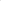 Восп и та тель. Нет, Незнайка, воду должны менять взрослые. А вот помочь мне вместе с ребятами ты можешь.Затем воспитатель показывает, как меняют воду в аквариуме: сначала через трубочку выливает из аквариума часть воды, сделав предварительно на аквариуме метку, до которой нужно вылить воду (нужно вылить 1/3 воды).Воспитатель. Дети, вы должны мне вовремя подсказать, когда вода в аквариуме дойдет до метки. (Выливает нужное количество воды из аквариума.) Теперь в эту воду нужно добавить свежей чистой воды. Чтобы не разлить воду, мы возьмем воронку. Нужно налить столько же воды, сколько ее было раньше, поэтому я перенесу метку на другое место. А вы мне подскажете, когда воды будет налито достаточно. (Наливает воду в аквариум через воронку.) Вот теперь в аквариуме вода стала прозрачная, чистая и рыбку можно посадить обратно.Педагог с помощью сачка пересаживает рыбку в аквариум с чистой водой. Дети наблюдают за ее поведением и делятся впечатлениями.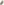 Воспитатель. Как вы думаете, ребята, рыбке нравится плавать в чистой воде? Чтобы нашей рыбке было хорошо, мы должны проверять, чистая ли вода в аквариуме. Если вода начинает мутнеть, значит ее нужно поменять.1 1Незнайка. Теперь я тоже знаю, когда в аквариуме нужно менять воду! Спасибо вам, ребята.Незнайка прощается с детьми и уходит.НоябрьЗанятие З.«В гостях у бабушки»Программное содержание. Продолжать знакомить детей с домашними животными и их детенышами. Учить правильно обращаться с домашними животными. Формировать заботливое отношение к домашним животным.Материалы. Панорама деревенского двора. Игрушки — домашние животные (корова, коза, курица, петух, цыплята, собака, КОШка и котята). Картинки: зеленая трава, мясная косточка, молоко, пшено. Печеные оладьи. Костюм для бабушки.Связь с другими занятиями и видами деятельности. Чтение произведений о домашних животных. Беседы о животных. Игры с игрушечными животными. Разучивание потешки «Ладушки». Чтение потешек «Курочка-рябушечка», «Кисонька-мурысонька», «Жили у бабуси...». Рассказывание стихотворений В. Берестова «Курица с цыплятами», «Бычок», «Петушки». Лепка «Колобок», «Подарок любимому щенку (котенку)». Рассматривание картин из серии «Домашние животные».Ход занятияВоспитатель проводит занятие в костюме бабушки.Бабушка. Многие люди живут в городе, а мы с дедом живем в деревне. Мы очень любим свой дом. В нашем дворе много животных, за которыми мы ухаживаем. Это домашние животные, потому что живуг они рядом с домом, а мы за ними ухаживаем: кормим, поим, убираем за ними. Все домашние животные приносят пользу. (Показывает игрушечную корову.)Сено день и ночь жует, Много молока дает.Как вы думаете, какую пользу приносит корова? (Ответы детей.) Корова дает молоко. Молоко очень полезно и взрослым и детям. А вы любите молоко, ребята? Из молока я делаю сметану и творожок. Коза нам дает молоко и пух. Из пуха я пряду нитки и вяжу внучатам теплые носочки. (Обращает внимание на игрушечную козу и висящие на заборе носочки.) Еще у нас во дворе есть куры и утки. Как вы ду-12маете, какая от них польза? (Ответы детей.) Конечно, они несут яйца- Яйца мы кушаем, а еще я стряпаю из муки и яиц блинчики. Мои внучата очень любят блинчики. А вы знаете, что это за маленькие пушистые комочки? (Показывает цыплят.) Конечно, это цыплята, которые вырастут и будут настоящими курицами и петухами. Посмотрите, какой красивый петушок!Как у наших у воротПетух зернышки клюет, Петух зернышки ютюет, К себе курочку зовет!Ку-ка-ре-ку!Ку-ка-ре-ку! Ку-ка-ре-ку! Всех курочек напою!Еще у нас с дедом есть собака. Как вы думаете, зачем во дворе собака? (Ответы детей.) Конечно, собака наш друг, но не только. Еще собака сторожит наш дом. Я очень люблю собак. Когда я глажу собаку, она радуется, прыгает и виляет хвостом. Собаки любят своих хозяев, а посторонних людей они могут укусить. К чужим собакам нельзя близко подходить, нельзя их гладить и нельзя дразнить. Послушайте стихотворение Агнии Львовны Барто «Пес»:У крыльца лохматый пес.Лег, уткнувши в лапы нос.Тихо, мирно он сопит,Может, дремлет, может, спит. А попробуй, сунься вор — Вмиг залает на весь двор.Как вы думаете, почему пес может залаять? А вы знаете, как называется домик, в котором живет собака? (Ответы детей.) Наша собака, Дружок, живет в будке. Будку еще называют конурой. У кого из вас дома есть собака? (Ответы детей.) А какие еще домашние животные есть у вас дома? (Ответы детей.) У нас с дедом тоже живет кошка, ее зовут Мурка. (Показывает кошку и котят.) У Мурки есть маленькие котята. Котята целый день бегают на улице и играют, а спать ложатся в корзинку рядом с мамой-кошкой. Кошку Мурку и котят можно погладить. Им нравится, когда их гладят. Но кошки не всегда любят, чтобы их гладили. Когда животные не хотят чтобы их трогали, они убегают или ворчат. А что еще делает кошка, когда не хочет, чтобы ее брали на руки? Кошка может поцарапать или даже укусить, у нее острые когти и зубы. Мы должны чувствовать настроение животных. Брать на руки можно только свою кошку или по разрешению хозяина. Когда кошке нравится, что мы ее гладим, она не уходит и может спеть нам песенку. Как кошка поет песенку? Мур-мур-мур. Как вы думаете для чего в доме кошка?В городе кошка радует своих хозяев, а в деревенском доме кошка еще и ловит мышей. Мыши в доме мне не нужны, потому что они грызут продукты. Сегодня я вам рассказала про наших любимцев. Давайте вспомним и назовем, какие животные живут у нас во дворе? (Корова, коза, собака, кошка, петух, куры и цыплята.) Это— домашние животные. Послушайте стихотворение Р. Сефа «Домашние животные»:Эти животные дома живут,Домашними их потому и зовут,Мы их укрываем в тепле от мороза,Их кормим и поим, коль надо— стрижем,Их ласково гладим, всегда бережем, Они к нам привязаны, очень послушны И к голосу нашему не равнодушны.Собаки прилежно наш дом стерегут, Все кошки, конечно, при доме живут. И нашу еду от мышей стерегут.Ох, я перепутала весь корм! Каждое животное любит свой корм. У меня есть зеленая травка, молоко, мясная косточка и пшено. (Показывает картинки.) Ребята, пожалуйста, помогите мне накормить животных.Бабушка вместе с детьми «кормит» животных: корову и козу— зеленой травкой, собаку— мясной косточкой, кошку с котятами— молочком, домашних птиц — пшеном.Бабуш ка. Дети, как вы думаете, моим животным нужна вода? (Ответы детей.) Да, как и людям животным нужна вода. Поэтому мы нальем всем животным воду. Вот какие вы у меня хорошие помощники, помогли бабушке по хозяйству. Я хочу вас угостить оладушками, которые я состряпала из муки, яиц и молока.Дети моют руки, Бабушка угощает их оладушками (заранее приготовленными на кухне).Бабушка читает потешку:Ладушки, ладушки!Пекла бабка оладушки, Маслом поливала, Детушкам давала.Даше — два, Паше — два,Ване — два,Тане — два,Саше — два,Маше — два,Хороши оладушкиУ нашей доброй бабушки!Дети благодарят Бабушку за вкусные оладушки.ДекабрьЗанятие 4.«Подкормим птиц зимой»Программное содержание. Закреплять знания детей о зимних явлениях природы. Показать детям кормушку для птиц. Формировать желание подкармливать птиц зимой. Расширять представления о зимующих птицах.Материалы. Кормушка на улице, корм для птиц. (Внимание! Привлечь птиц на участок можно, если выносить корм ежедневно рано утром (в 7—8 часов). Корм должен быть сухим, чтобы он не замерз. Не рекомендуется использовать в качестве корма каши, макароны, картофель и свежий хлеб.)Связь с другими занятиями и видами деятельности. Наблюдения за птицами, прилетающими на участок. Кормление птиц. Подвижные игры «Птички и птенчики», «Птички в гнездышках», «Воробушки и кот». Рисование «Украсим дымковскую уточку».Ход занятияЗанятие рекоменДуется провоДить на улице.Выйдя с детьми на участок, педагог предлагает им подойти к кормушке для птиц.В о с п и т а т ель . Ребята, посмотрите, эту кормушку смастерили дети старшей группы вместе со своими родителями. Как вы думаете, для чего они сделали эту кормушку?Выслушав ответы детей, педагог обобщает сказанное словами поэта А. Чепурнова:Трудно птицам зимовать, Надо птицам помогать.Воспитатель. А как вы думаете, для чего на кормушке крыша? Крыша нужна для того, чтобы снег не падал на кормушку, а птицы легко могли отыскать корм, так как в снегу корм искать трудно. Зимой птицам сложно наити корм под снегом. Если мы забудем насыпать в кормушку корм, то птицы останутся голодными. Зимой птицам очень сложно выжить без помощи людей. Чтобы помочь птицам, люди развешивают кормушки. Как вы думаете, чем можно кормить птиц?Педагог обобщает ответы детей: птицы любят клевать хлебные крошки, зернышки и семена растений. Затем дает детям возможность рассмотреть корм и говорит: «Ребята, возьмите немного корма и насыпьте его на кормушку. Я предлагаю вам подождать и посмотреть, какие птички прилетят сегодня на нашу кормушку. Близко к кормушке под-ходить нельзя. Как вы думаете, почему нельзя подходить близко к кормушке? Птички будут нас бояться и не прилетят на кормушку. Поэтому нужно немного отойти от кормушки, на безопасное расстояние.Педагог располагает детей так, чтобы им была видна кормушка, а птицы не боялись людей, могли прилететь и спокойно клевать корм.Восп итатель. Посмотрите, птички стали прилетать на кормушку. Постойте и тихонько понаблюдайте, какие птички прилетят на кормушку, что они будут делать.Дает детям возможность постоять и немного понаблюдать за происходящим. Затем спрашивает: «Какие птички прилетели на кормушку?» Педагог обобщает ответы детей: на кормушку прилетают разные птицы, в основном маленькие — воробьи и синички. Обращает внимание ребят на то, как птицы клюют зернышки и хлебные крошки острым клювом, как они легко прыгают по кормушке. Предлагает детям взять из чашки еще немного корма и насыпать его прямо на землю: «Посмотрите, корм нужно насыпать так, чтобы птички могли его увидеть и достать, поэтому не нужно сыпать зернышки в снег. Иногда птички могут ссориться из-за корма. Птицы боятся близко подлетать к человеку, но они хотят кушать и поэтому иногда подлетают близко к людям. Особенно близко к человеку подходят голуби. Если птиц чтото испугает, они быстро улетят. Какие птицы прилетели к нам на кормушку? (Ответы детей.) Вместе с большими голубями и воронами могут прилетать и маленькие воробьи и синички. Какая птичка вам понравилась больше всего? А вы заметили, какой она корм клевала? (Ответы детей.)После того, как птицы улетят, педагог обращает внимание детей на следы птиц на снегу и напоминает: «Зимой нужно не забывать каждый день подкармливать птиц. Когда наступит весна, им самим легче будет найти корм — червячков, мошек».Воспитатель рассказывает детям прибаутку:Воробышек чи-чи-чиПо камушкам поскачи.Воспитатель. А что будет, если к кормушке по дереву залезет кошка? (Ответы детей.) Почему птички быстро улетят с кормушки? Птички боятся кошки и поэтому быстро улетают.Педагог предлагает детям поиграть в игру «Воробушки и кот». Дети-«воробушки» стоят в обручах по краю площадки. Поодаль сидит «кошка», роль которой исполняет один из ребят. «Воробушки полетели»,— говорит воспитатель. «Воробушки» спрыгивают с крыши и, расправив крылья (вытянув руки в стороны), машут ими, бегая врассыпную по участку. «Кошка» спит. Но вот она просыпается, произносит «мяу-мяу» и пугает «воробышков». «Воробушки» разбегаются. Игра повторяется 2—3 раза.ЯнварьЗанятие 5.«В январе, в январе, много снега во дворе...»Программное содержание. Уточнять знания детей о зимних явлениях природы. Формировать эстетическое отношение к окружающей природе. Обогащать и активизировать словарный запас.Материалы. Ведро, морковка, метла для украшения снеговика, вылепленного из снега. Ведро для снега.Связь с другими занятиями и видами деятельности. Чтение стихотворения Я. Акима «Первый снег». Наблюдения за падающим снегом. Лепка снеговика. Заучивание стихотворения «Наша елка» (в сокращении) Е. Ильиной. Пение песни «Наша елочка», муз. М. Красева, сл. Клоковой. Рисование «Снежные комочки, большие и маленькие». Аппликация «Снеговик». Лепка «Маленькие куколки гуляют на снежной поляне».Ход занятияЗанятие рекомендуется проводить на улице.Воспитатель читает детям стихотворение С. Маршака «Январь»:Открываем календарь.Начинается январь.В январе, в январеМного снегу во дворе.Снег на крыше, на крылечке.Солнце в небе голубом.В нашем доме топят печки. В небе дым идет столбом.Воспитатель. Какое сейчас время года? (Ответы детей.) Сейчас зима. Посмотрите, как красиво вокруг! Снег укрыл землю, деревья и дома. Возьмите снег в руки. Какой снег? (Холодный, белый, тает в руках.) А можно ли из снега лепить? Из снега лепить можно, но он не всегда лепится. Когда на улице холодно, снег обычно рассыпается. Когда на улице теплеет, снег становится липким, и из него можно лепить. А что можно слепить из снега? (Ответы детей.) Из снега можно лепить снежные комочки — снежки. Давайте попробуем слепить снежки и поиграть с ними.Дети лепят снежки и бросают их в цель.Педагог хвалит ребят за меткость и спрашивает: «А что еще можно слепить из снега? Конечно, из снега можно слепить снеговика! Я предлагаю вам слепить большого снеговика».Дети катают снежки. Воспитатель катает большие комки и складывает из них снеговика. Из маленьких снежков, которые скатали дети, он делает отдельные детали снеговика.После этого воспитатель предлагает детям поиграть в игру «Что изменилось?»Дети встают лицом к снеговику, внимательно его рассматривают, запоминают. По сигналу воспитателя дети отворачиваются от снеговика, а взрослый убирает одну из значимых деталей (шапку, нос, метЛУ). Затем ребята поворачиваются и определяют, что изменилось у снеговика. Воспитатель поощряет особо внимательных детей.Игра повторяется 3—4 раза. 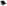 В течение всей прогулки педагог создает условия для игр детей со снегом. По окончании прогулки предлагает детям наложить снег в ведерко и взять его с собой в групповую комнату. В групповой комнате дети наблюдают за таянием снега.Воспитатель. Как вы думаете, почему снег в ведерке растаял? (Ответы детей.) Правильно, в группе тепло и снег начал таять. Посмотрите, на улице снег казался белым и чистым, а когда он растаял и превратился в воду, вода оказалась мутной, темной. Значит снег не очень чистый, поэтому чтобы не заболеть снег нельзя брать в рот!февральЗанятие 6.«У меня живет котенок»Программное содержание. Продолжать знакомить детей с домашними животными. Формировать умение правильно обращаться с животными. Развивать желание наблюдать за котенком. Учить делиться полученными впечатлениями.Предварительная работа. До занятия воспитатель приносит в группу котенка. Рассказывает, что сегодня она принесла в группу своего котенка; он живет у нее дома и еще не привык к большому количеству детей. Котенку нужно создать условия, чтобы он не боялся и хорошо себя чувствовал: не нужно его звать, пугать, громко разговариваты Пусть котенок пока просто походит и освоится в новом для него помещении.Материалы. Настоящее животное — котенок, вода, молоко, рыба, конфета.Связь с другими занятиями и видами деятельности. Рассматривание игрушечного котенка. Беседа о домашних животных, которые живут у ребят дома. Рисование клубка для котенка. Заучивание русской народной песенки «Как у нашего кота». Чтение песенки «Кисонькамурысонька». Лепка «Подарок любимому котенку», «Воробушки и кот». Инсценирование сказки В. Сутеева «Кто сказал „мяу”?»Ход занятияВоспитатель. Дети, сегодня утром я принесла в группу котенка. Моего котенка зовут Пушок. Сейчас я его позову, а вы посмотрите, прибежит ли он ко мне. Дома он всегда бежит, когда я его 30ву но здесь ему все незнакомо, поэтому может и не подойти сразу. Педагог зовет котенка: «Кис-кис-кис!»Воспитатель. Котенок подошел ко мне. Я возьму Пушка на руки и поглажу, чтобы ему не было страшно. Смотрите, как я его глажу: начинаю от головы и глажу к хвостику. А почему я его глажу именно так? Животным нравится, когда их гладят по шерстке, а не против шерстки. Когда я глажу Пушка, ему это нравится, и он начинает мурлыкать. Но если ему что-то не нравится, он убегает, фырчит или помахивает кончиком хвоста. Посмотрите, какой у Пушка хвостик! Он длинненький, пушистый! Как вы думаете, сейчас Пушку хорошо у меня на коленях? (Если животное спокойно, можно предложить желающим детям погладить котенка.) Какая шерстка у Пушка? Шерстка гладкая, мягкая и пушистая. Мы рассматриваем котенка, а он смотрит на нас. А как вы догадались, что он тоже нас разглядывает? (Ответы детей.) Он вертит головой в разные стороны и смотрит на нас. Какие у него глаза? Глаза у котенка большие, круглые, зеленого цвета. А что еще есть у котенка на голове? Правильно ушки. Вон как он их насторожил, прислушивается. А что есть на мордочке у котенка? На мордочке у котенка есть глаза, нос, рот и усы. Глазами он видит, с помощью усов чувствует все вокруг. Носом он дышит и нюхает пищу а ртом ест. Вы знаете, чем нужно кормить котят? Я кормлю своего котенка молочком, рыбкой, мясом. В магазинах для животных продают специальный корм для котят. Пушок любит такой корм. Когда он слышит, что я шуршу пакетиком с кормом, то быстро бежит ко мне. Я отпущу котенка на пол, а вы сядете вокруг и будете смотреть, чтобы он никуда не убежал. Только сидите тихо, чтобы не напугать котенка. Давайте посмотрим, будет ли котенок есть.Педагог дает котенку рыбу, молоко, конфету. В процессе наблюдения дети делают вывод о том, что из еды больше всего понравилось котенку.Воспитатель. Кроме корма у котенка всегда должна быть вода. Как вы думаете, для чего ему вода? Все животные, как и люди, пьют воду, чтобы утолить жажду.Педагог обращает внимание детей на то, как котенок ест (язычком лакает молоко, острыми зубками грызет корм, с помощью острых когтей лапками удерживает корм и т.д.); как ходит, бегает, прыгает; как играет (бегает за игрушкой, привязанной на веревочку, подпрыгивает, хватает коготками и т.д.). Показывает, как можно по-10играть с котенком: предлагает некоторым детям по очереди взять веревочку с игрушкой и поиграть с котенком.Воспитатель рассказывает детям о том, что с животными нельзя играть как с игрушечными котятами (их нельзя заворачивать в пеленки, кормить из соски, привязывать и т.д.); животные любят играть по-своему. Дает детям возможность высказать впечатления от общения с животным.Педагог берет котенка на руки, гладит и читает детям стихотворение Р. Селенина «Наш котенок»:У котенка шерстка гладкая,И она наверно, сладкая,Потому что Васька рыжийЧасто-часто шерстку лижет.Воспитатель. Как вы думаете, у котенка шерстка действительно сладкая? (Ответы детей.) Котенок лижет шерстку не потому, что она сладкая, он просто умывается!Дети по очереди гладят котенка и говорят ему добрые слова.После наблюдения педагог уносит котенка из группы.В свободное время дети могут рассказать о котятах и кошках, которые живут у них дома.МартЗанятие 7.«Уход за комнатным растением»Программное содержание. Расширять представления детей о комнатных растениях (о кливии). Закреплять умение поливать растения из лейки. Учить протирать листья влажной тряпочкой. Поддерживать интерес к комнатным растениям и желание ухаживать за ними.Материалы. Два комнатных растения (цветущая кливия и кливия, которая в данный момент не цветет), леечка с длинным носиком, тряпочки для протирания листьев (на каждого ребенка), тазик с водой. Игрушка Незнайка.Связь с другими занятиями и видами деятельности. Наблюдения за комнатными растениями. Выполнение трудовых поручений. Аппликация «Цветы в подарок маме, бабушке».Ход занятияДети сидят на стульях, расставленных полукругом. На столе стоят два комнатных растения — цветущая кливия и кливия, которая в данный момент не цветет. Рядом на стуле сидит Незнайка (игрушка).20Воспитатель говорит детям, что перед ними комнатные растения.Незнайка. А как называются эти комнатные растения?Воспитатель. Эти комнатные растения называются ютивия. Предлагает детям аккуратно потрогать листочки кливии. Незнайка трогает листочки вместе с детьми.Воспитатель. Какие листья у ютивии? (Ответы детей.) Листья у ЮЛИВИИ гладкие, темно-зеленого цвета; они длинные, похожие на ремешки. У земли листья собраны вместе, а вверху расходятся как птичий хвост.Незнайка. Листья у этих растений красивые. А вот цветочек только у одного растения, у другого его нет. Почему?Воспитатель. Правильно, одно растение сейчас цветет, а другое нет. Давайте рассмотрим цветущее растение. Из самой серединки выросла цветочная стрелка, на которой собраны в зонтики цветы. На что похожи эти цветы? Цветок кливии похож на большой колокольчик, он желто-оранжевого цвета. Цветок кливии повернут вверх, к свету. Ребята, какое растение вам понравилось больше и почему? Конечно, растения, которые цветут, нам нравятся больше. Они радуют нас своей красотой. Сейчас весна и одна кливия расцвела. Другая юливия тоже может цвести, если за ней правильно ухаживать.Н е з н а й ка . Я очень хочу чтобы и другое растение расцвело! А что для этого нужно сделать?Воспитатель. Дети, давайте расскажем Незнайке, что нужно сделать, чтобы растение зацвело. За растениями нужно ухаживать, в первую очередь — поливать их.Педагог приглашает детей подойти к столу.Н езнайка. Давайте я полью растение, чтобы оно зацвело.Воспитатель. Нет, Незнайка, нужно не только уметь поливать растения, но и знать, когда их необходимо поливать. Вот посмотри, какого цвета земля у цветущей юливии? Земля темного цвета. А в другом горшке земля такого же цвета? Нет, здесь земля серая. Теперь давайте аккуратно потрогаем землю в горшках и скажем, какая она? Земля сухая. Незнайка, ты понял— когда земля уже полита, то она темная и мокрая. А когда земля сухая, то она более светлая. Как ты думаешь, какое растение нужно полить? Нужно полить растение, у которого нет цветка. Поливать ребята уже умеют, поэтому (называет имя ребенка) возьмет леечку и аккуратно полет сухую землю. Лейку при поливе надо держать низко над горшком, чтобы земля не разбрызгивалась, и лить воду под корень.Незнайка. Теперь растение зацветет?Воспитатель. Как вы думаете, ребята, может сейчас расцвести эта юливия? (Ответы детей.) Чтобы растения хорошо росло и цвело, нужно протирать листья. Посмотрите, как я буду протирать листья. Я расправляю тряпочку на правой руке, а на левую руку кладу лис-ток кливии и осторожно, чтобы не повредить его, протираю тряпочкой. Потом я осторожно поверну листок и протру снизу. (В процессе показа воспитатель сопровождает свои действия словами.) Посмотрите, какой листочек стал чистый, блестящий. 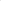 Н е з н ай ка . А еще нужно протереть цветочек, он тоже станет красивее и ярче!Воспитатель. Ребята, как вы думаете, можно протирать цветочек? Цветочек протирать нельзя, он может поломаться.Педагог предлагает всем детям по очереди аккуратно протереть листья ЮШВИИ. Следит за действиями ребят и постоянно их комментирует. Незнайка. А теперь цветок распустится?Воспитатель. Нет, Незнайка, растение не может так быстро зацвести, ему нужно время. Теперь мы умеем ухаживать за этими растениями, поэтому оставим их в нашей группе. Они будут радовать нас своей красотой, и вскоре наверняка распустится новый цветок.Незнайка вместе с детьми выбирает место, где будут стоять растения, затем прощается с детьми и уходит.АпрельЗанятие 8.«Прогулка по весеннему лесу»Программное содержание. Знакомить детей с характерными особенностями весенней погоды. Расширять представления о лесных растениях и животных. Формировать элементарные представления о простейших связях в природе.Материалы. Панорама весеннего леса. Игрушки: Лесовичок, ежик, зайчик, лиса, белочка; печатки-тычки; черная гуашь; силуэты божьих коровок.Связь с другими занятиями и видами деятельности. Наблюдения в природе. Игра «Солнышко и дождик». Рассматривание иллюстраций с изображением диких животных. Чтение произведений о животных. Лепка «Зайчик». Рисование «Светит солнышко», «Деревья на нашем участке», «Идет дождь». В зале оформлена панорама весеннего леса.Ход занятияВоспитатель. Ребята, сегодня я приглашаю вас на прогулку!(Звучит аудиозапись голосов птиц.)Оживились ручьи, Прилетели грачи.В свой дом — улей — пчела22Сладкий мед принесла.Кто знает,Когда это бывает?(Весной)В о с п и т а тел ь . Сейчас весна, ярко светит солнышко, вокруг много цветов. Посмотрите, как красиво кругом! Ой, кто это? Ребята, это же Лесовичок!Лесовичок. Здравствуите, дети. С чем пожаловали?Дети здороваются.Воспитатель. Лесовичок, мы пришли к тебе в гости, хотим лес посмотреть, да поиграть с тобой. Лесовик.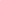 Я старик совсем седой, Лесовик я добрый, Поиграйте вы со мной, Но совсем немного.В ос пита тель . Весной у Лесовичка много работы в лесу: нужно за всеми присмотреть, всем помочь. Весной дни становятся длиннее. Ярче светит солнышко, идут весенние дожди, распускаются листья и цветы, появляется травка, поют птицы. Дети, посмотрите, надвигается тучка, значит скоро пойдет дождь. Зонтик мы не взяли, что же делать?Лесовичок. Вы можете спрятаться от дождика под деревом. Дети и воспитатель прячутся под дерево.Воспитатель. Под какое дерево мы спрятались от дождя? (Под березу.) Как вы догадались, что это береза? (Ответы детей.) Берез в нашей стране много, это очень красивые деревья. Вот и дождик кончился, снова выглянуло солнышко! Как красиво стало вокруг! Давайте поводим хоровод вокруг березки.Дети исполняют хоровод «Березка», сл. А. Матлиной, муз. Р. Рустамовой.Мы вокруг березки хороводом стали, Яркие платочки высоко подняли.Ты, березка, посмотри, посмотри, Пляшут наши малыши, малыши.Мы вокруг березки весело гуляли, Весело гуляли, ножками шагали.Ты, березка, посмотри, посмотри, Пляшут наши малыши, малыши.Мы с тобой, березка, поиграем в прятки, Отгадай, березка, где твои ребятки. Ты, березка, посмотри, посмотри, Пляшут наши малыши, малыши.А теперь, береза, нам пора проститься,Нам пора проститься, низко поклониться. Ты, березка, посмотри, посмотри, Пляшут наши МШIЫШИ, малыши.Лесовичок хвалит детей: «Ай да молодцы, ай да удалые ребятушки! Ах, порадовали старичка, посижу-ка я пока!» Садится на пенек около елочки и, опираясь на пенек, накалывает палец еловой иголкой.Лесовичок. Что же это за иголка уколола мне руку?Воспитатель. Может Ежик здесь бежал и иголки потерял? Дети, как вы думаете, какой иголкой уколол себе руку Лесовичок? Конечно, это совсем не ежик, это хвоя елочки. Лесовичок, хвоя колючая, но если аккуратно взять ее, то руку не наколешь. У елочки вместо листочков на веточках хвоя, острая как иголки. Эти иголочки она даже зимой не сбрасывает. Поэтому про елочку говорят «Зимой и летом одним цветом». Дети, а вот и ежик! Он под деревом свернулся клубком, мы его и не заметили! (Под деревом игрушка — ежик.) Почему ежик свернулся в клубок? Как вы думаете, что будет, если ежика погладить рукой? Как вы считаете, ежику будет лучше жить в лесу или в детском саду? (Ответы детей.) Ежик — житель леса, поэтому его не нужно уносить домой, ему хорошо в лесу.Дети оставляют ежика под деревом и идут дальше.В осп и тат ель . Идти нужно тихо, чтобы не распугать жителей леса! В траве притаился зайчонок. (В траве сидит игрушечный заяц.) Он совсем маленький и беспомощный, наверное, его мама-зайчиха оставила, пока ищет для него корм. Как называют зайчика в сказках? Почему он трусливый? Кого зайчик боится в лесу? (Ответы детей.) Давайте не будем мешать зайчику и пойдем на другую полянку. Вот лисичка пробежала между кустиков, но испугалась, что в лесу слышны голоса людей и убежала. Теперь маленький зайчик в безопасности.Пушистый хвост торчит с верхушки.Что за странная зверюшка?Щелкает орехи мелко.Ну конечно, это...(Белка)Ну, не будем мешать лесным зверям, пусть каждый занимается своим делом!Лесовичок. Дети, у меня в лесу много зверей и птиц, деревьев и цветов. Только вот беда случилась...Воспитатель. Что такое приключилось?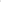 Лесовичок.Много здесь жучков летало, Красотою удињляло.А теперь они бледны,Крылышки их не видны!Воспитатель. Ребята, давайте порадуем Лесовичка—поможем жучкам вновь стать красивыми. Эти жучки— божьи коровки. Тело божьей коровки состоит из головы, груди и брюшка. (Воспитатель показывает силуэт божьей коровки.) Еще у нее есть ноги. А вот крылышки божьей коровки нужно украсить! Как мы их будем украшать? Что должно быть на крылышках? Правильно, на крылышках должны быть черные пятнышки.Дети подходят к столам, на которых лежат силуэты божьих коровок и тычками-печатками наносят пятнышки на крылышки насекомых.Воспитатель. Теперь можно отпустить этих божьих коровок в лес. Лесовичок будет очень рад!Дети выпускают своих божьих коровок на полянку со словами:Божья коровка,Улети на небо,Принеси нам хлеба, Черного и белого,Только не горелого!Лесовичок благодарит детей за помощь. Воспитатель.Погуляли мы в лесу,Повидали всю красуА теперь пора прощаться,В детский садик возвращаться. Дети прощаются с Лесовичком.МайЗанятие 9.«Экологическая тропа»Программное содержание. Расширять знания детей о растениях, формировать бережное отношение к ним. Дать представления о посадке деревьев. Формировать трудовые навыки.Материалы. Объекты экологической тропы: дерево, кустарник, травянистые растения. Игрушка Лесовичок. Детские лейки и лопатки. Лопата для взрослого. Саженец яблони. Яблоки.Связь с другими занятиями и видами деятельности. Наблюдения в природе. Разучивание стихотворений о природе. Рассматривание иллюстраций. Рисование «Одуванчики в траве», «Деревья на нашем участке».Ход занятияЗанятие рекомендуется провоДить на улице.Воспитатель. Ребята, сегодня к нам в гости снова пришел Лесовичок. Давайте покажем Лесовичку нашу зеленую тропинку, на которой растут разные растения. Лесовичок, если ты отгадаешь загадку, то узнаешь, какое дерево мы тебе хотим показать.Она весну встречает, Сережки надевает.Накинута на спинку Зеленая косынка.А платьице — в полоску Ты узнаешь...Лесовичок. Березку!Воспитатель. Правильно, эта загадка о березе. Дети, покажите Лесовичку березку, которая растет около тропинки, и расскажите, чем береза отличается от других деревьев. У березы белый ствол и черные пятнышки. Весной у березы распускаются нежные зеленые листочки и длинненькие сережки. А теперь покажите Лесовичку, где у нас растет сирень. Сирень — это кустарник. В отличие от деревьев, у кустарников не один, а много стволов. Ребята, расскажите Лесовичку об этом растении. У сирени очень красивые ароматные цветы. Сирень украшает нашу зеленую тропинку.В нашем садочке сирень расцвела.Всех насекомых туда привлекла.Очень красиво стало кругом,Пахнет сиренью и ночью и днем!Еще на зеленой тропинке есть травянистые растения. Кто может показать их Лесовичку?Дети показывают Лесовичку травянистые растения.Воспитатель обращает внимание детей на одуванчики и читает стихотворение З. Александровой:Одуванчик золотойБыл красивый, молодой,Не боялся никого,Даже ветра самого.Одуванчик золотойПостарел и стал седой, И, как только поседел,Вместе с ветром улетел.Воспитатель. Ребята, покажите, как одуванчик стал седой и с ветром улетел— ветер разносит семена одуванчика.Дети разбегаются в разные стороны и кружатся на месте, изобраэкая семена.Л е со в и ч о к. Как в саду красиво! Весной светит солнце и все растения оживают. А у вас растет яблонька? Нет? Я хочу подарить вам такое дерево. Эта яблонька еще очень маленькая, и поэтому ее называют саженец. Этот саженец нужно посадить в землю. Сегодня я вам расскажу, как это нужно делать.Лесовичок показывает детям саженец и спрашивает: «Что есть у яблоньки?» (Ствол, ветки и корень.)Л е со в и ч о к . Дерево сажают в землю. Как вы думаете, какая часть дерева должна быть в земле? Конечно, корень. Все растения прячут свои корни в земле. Как вы думаете, почему? Чтобы растение не упало, корни всегда должны быть глубоко в земле. А еще с помощью корня растения питаются. Что нужно сделать для того, чтобы корень был в земле? Нужно сначала выкопать ямку. Глубина ямки должна скрыть весь корень.Воспитатель. Дети, давайте возьмем лопатки и выкопаем ямку для маленькой яблоньки.Педагог показывает, как нужно копать ямку. Дети своими лопатками помогают убирать из ямки землю.В ос п и та тель . Лесовичок, мы выкопали ямку. Теперь можно садить дерево?Лесовичок. Нет, сначала в ямку нужно налить воды, чтобы дерево легче прижилось.Педагог дает детям лейки, из которых они льют воду в ямку. После этого взрослый аккуратно переносит саженец в землю. Двое ребят держат деревце, чтобы оно стояло ровно. Воспитатель и остальные дети засыпают корень дерева землей. При посадке дерева необходимо обратить внимание детей на то, что следует особенно бережно относиться к корням саженцев.Лесовичок комментирует действия воспитателя: «Земля должна быть мягкой, но дерево должно стоять крепко. Для этого один ребенок должен аккуратно пройти по земле вокруг дерева, чтобы земля немного уплотнилась. А теперь нужно сделать лунку вокруг дерева, чтобы вода задерживалась и питала корни. Сейчас дерево нужно еще раз полить. Поливать следует под самый корешок».Воспитатель. Деревце, стой крепко в земле! Пусть тебе будет здесь хорошо! Пусть солнышко согревает лучами твои веточки!Педагог читает стихотворение Е. Благининой «Яблонька». Расцветает яблонька В молодом саду.Я от этой яблоньки Глаз не отведу.Солнышко пригреет,Дунут ветерки, Опадут, осыплются Наземь лепестки.Станет наша яблонькаПроще и бедней, А потом завяжутся Яблочки на ней.И подарит яблонькаЛюдям за труды Крупные, румяные, Сладкие плоды.В о с п ит ат ель . Деревья растут долго, поэтому нужно бережно относиться к ним. Если наша яблонька приживется, то через несколько лет на ней появятся яблочки. Сегодня Лесовичок принес нам в подарок яблоки со своего дерева и мы их обязательно покушаем, когда вернемся в группу.Дети благодарят Лесовичка и прощаются с ним.Наблюдения на прогулке с детьми 2—4 летОсень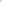 ЗимаВеснаЛетоБиблиотекапрограммы воспитания и обучения в детском садуО. А. Соломенникова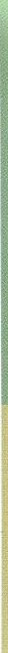 Занятия по формированиюэлементарных экологических преДставленийБиблиотекапрограммы воспитания и обучения в детском садуО. А. СоломенниковаЗанятия по формированиюэлементарных экологических преДставленийДетский сад NQ 25Детский сад Ne 25Объекты живой природы. Явления неживой природыЦель и задачи наблюденийСодержание наблюденийСвязь с различными видами детской деятельностиЖИВАЯ ПРИРОДАЖИВАЯ ПРИРОДАЖИВАЯ ПРИРОДАЖивотныеЖивотныеЖивотныеПтицы (голуби, вороны, воробьи)Дать детям общие представления о птицах (голубь, ворона, воробей).Учить узнавать перна- тых по внешнему виду.Учить замечать, как птицы передвигаются (летают, ходят, прыгают, клюют корм, пьют воду из лужицы и т. д.).Закреплять представления о том, чем живые птицы отличаются от игрушечных.Формировать эмоци- ональную отзывчи- Внешний вид птиц: есть голова, туловище, две лапы, хвост и два крыла; зубов нет; пищу клюют клювом; тело покрыто перьями. Птицы питаются, дышат, двигаются — они живые. У вороны голова, клюв, крылья, хвост и лапы — черные, все остальное — серое. Вороны каркают: каркар-кар.Голубь — птица, величиной с ворону. Может близко подлетать к человеку. Ворона и голубь прыгают и ходят по земле.Воробей —бойкая маленькая птичка. Воробей чирикает: чик-чирик. Воробьи прыгают.Все птицы летают, во время полета машут крыльями. Птицы купаются в лужах, садятся на ветки деревьев.Подвижная игра «Птички и автомобиль».Подвижная игра «Воробушки и автомобиль».Подвижная игра «Воробушки и кот».Слушание песни «Птички» (вступление), муз. Г. Фрида.Пение песенки «Птичка», муз. М. Раухвергера, сл. А. Барто.Рассматривание картины «Таня и голуби».Объекты живой природы. Явления неживой природыЦель и задачи наблюденийСодержание наблюденийСвязь с различными видами детской деятельностиЖИВАЯ ПРИРОДАЖИВАЯ ПРИРОДАЖИВАЯ ПРИРОДАЖИВАЯ ПРИРОДАЖивотныеЖивотныеЖивотныеЖивотныеНасекомые (бабочки, майскиебожьи коровки)Формировать желание наблюдать за насекомыми.Дать представления о насекомых.Подвести к пониманию того, что все насекомые живые: они дышат, двигаются, питаются.Показать отличительные особенности насекомых.Бабочки, божьи коровки, жуки могут ползать по земле и растениям, по травинкам. Бабочки и жуки могут летать. Все насекомые живые, их не следует без надобности брать в руки, их мотто осторожно рассматривать.Внешний вид насекомых: есть голова, туловище, ноги, крылья.Когда становится холодно, насекомые прячутся.Украшение бумажных силуэтов бабочек (пальчиками и кистью).РастенияРастенияРастенияРастенияДеревья (ель,клен, береза, рябина)Дать представления о деревьях.Показать особенности строения деревьев (ствол, ветки, листья (иголки)).Знакомить с характерными особенностями осенних деревьев.Показать, что осенью листья деревьев меняют окраску.Учить различать листья по цвету (желтый, зеленый, красный).Знакомить с осенним явлением природы— листопадом.Учить бережно относиться к растениям.Учить различать деревья по листьям.Познакомить с плодами рябины.Деревья высокие. Чтобы увидеть их верхушки, нужно поднять вверх голову. Деревья высокие, а трава низкая. У дерева есть ствол, он твердый. Дерево растет из земли, в земле его корни. Корни держат дерево, поэтому оно не падает.На стволе много веток и листьев.Ветки деревьев тонкие, они могут ломаться. У всех деревьев разные листья. Осенью с деревьев опадают листья — это явление называется листопад. Сухие листья шуршат под ногами. С каждым днем листьев на деревьях становится все меньше. Много листьев лежит на земле.В конце осени почти все деревья стоят без листьев. Елка остается зеленой. На ее веточках вместо листочков— маленькие иголочки, шишки. На деревья садятсяИгра «Мы осенние листочки».Игра «Найди такой же лист».Игра «Найди и принеси красный (желтый, зеленый) лист».Изготовление гирлянд из осенних листьев.Рассматривание иллюстраций в детских книгах.Дидактические игры «Найди самый большой лист» , «Разложи листочки по цвету (по убывающей или возрастающей величине)».Слушание песни «Листопад», муз. Т. Попатенко.Пение песни «Осенняя песенка», муз. Ан. Александрова, сл. Н. Френкель.Объекты живойприроды. Явления неживой природыЦель и задачи наблюденийСодержание наблюденийСвязь с различными видами детской деятельностиЖИВАЯ ПРИРОДАЖИВАЯ ПРИРОДАЖИВАЯ ПРИРОДАЖИВАЯ ПРИРОДАРастенияРастенияРастенияРастенияУ рябины красивые красные ягоды. Их клюют птицы.Чтение рассказа М. Пришвина «Листопад».Травянистые растенияДать представление о травянистых растениях.Учить любоваться осенними цветами.Учить различать высокие и низкие цветущие растения.Травка низкая по сравнению с деревьями; она растет на земле, ее можно потрогать.Трава бывает низкая и высокая. Корешок держит травку в земле. Если траву поливать, то она быстро растет. Если вырвать травку с корешком — она завянет.Когда становится холодно, зеленая трава начинает желтеть, сохнуть. Трава иногда продолжает расти под сне-ГОМ.На клумбе цветут астры: синие, красные, белые и др.Игра «Побежали на травку — убежали с травки».Рисование травки.Фрукты (яблоки, груши)Закреплять знания о фруктах: яблоках и грушах.Расширять представления о том, что осенью собирают фрукты.Учить различать по внешнему виду, вкусу, форме и называть яблоки и груши.Яблоки и груши растут на деревьях.Яблоки и груши созревают в конце лета и осенью. Яблоки и груши бывают красные, желтые, зеленые.Фрукты бывают твердые и мягкие. По вкусу яблоки и груши бывают сладкими и кислыми .Лепка фруктов. Игра «Узнай на вкус».Игра с муляжами фруктов.Употребление фруктов в пищу. Наблюдение	за сбором фруктов. Сбор фруктов.Овощи (репа, морковь, огурец, помидор)Дать представления об овощах: моркови, огурцах, помидорах и репе.Формировать умение находить в огороде овощи: огурец, помидор, морковь, репу.Учить различать овощи по виду, вкусу, форме.Взрослые убирают урожай на огороде.Морковь и репа растут в земле.Морковь — твердая, оранжевого цвета, длинненькая. Репа твердая, желтого цвета, круглая.Огурец твердый, зеленого цвета, продолговатый. Помидор мягкий, красного цвета, круглый.Все овощи растут на огороде.Наблюдение за сбором урожая с огорода. Сбор овощей. Игра «Чудесный мешочек».Игра «Найди и назови».Чтение русской народной	сказки «Репка».Инсценировка сказки «Репка».Объекты живой природы. Явления неживой природыОбъекты живой природы. Явления неживой природыЦель и задачи наблюденийЦель и задачи наблюденийСодержание наблюденийСодержание наблюденийСвязь с различными видами детской деятельностиСвязь с различными видами детской деятельностиНЕЖИВАЯ ПРИРОДАНЕЖИВАЯ ПРИРОДАНЕЖИВАЯ ПРИРОДАНЕЖИВАЯ ПРИРОДАНЕЖИВАЯ ПРИРОДАНЕЖИВАЯ ПРИРОДАНЕЖИВАЯ ПРИРОДАНЕЖИВАЯ ПРИРОДАСолнцеСолнце• формировать понятия о том, что для жизни на Земле нужно солнце.• формировать понятия о том, что для жизни на Земле нужно солнце.Солнышко греет — на улице тепло.Солнце реже появляется на небе, меньше греет; с каждым днем становится холоднее. Капелька воды блестит на солнце.Солнышко греет — на улице тепло.Солнце реже появляется на небе, меньше греет; с каждым днем становится холоднее. Капелька воды блестит на солнце.Игра «Солнышко и дождик».Разучивание потешек про солнышко.Игра «Солнышко и дождик».Разучивание потешек про солнышко.ВетерВетерПоказать природное явление — ветер.Учить определять ветреную погоду.Показать природное явление — ветер.Учить определять ветреную погоду.Дует легкий ветерок. Дует холодный порывистый ветер.Люди одеваются теплее. Погода ветреная — деревья качаются.Дует ветер — вертушки крутятся на ветру.Дует легкий ветерок. Дует холодный порывистый ветер.Люди одеваются теплее. Погода ветреная — деревья качаются.Дует ветер — вертушки крутятся на ветру.Бег с ленточками. Чтение стихотворенияА. Пушкин «Ветер, ветер!» (отрывок из «Сказки о мертвой царевне и семи богатырях»).Бег с ленточками. Чтение стихотворенияА. Пушкин «Ветер, ветер!» (отрывок из «Сказки о мертвой царевне и семи богатырях»).ДождьДождьПоказать, что осенний ДОжДЬ может быть разным.Показать простейшие связи между явлениями в природе.Показать, что осенний ДОжДЬ может быть разным.Показать простейшие связи между явлениями в природе.Дождь может быть теплый и холодный.После дождя все кругом мокрое.Идет дождь — появляются лужи. По лужам можно ходить в резиновых сапогах, тогда ноги не промокнут. Машина едет по луже, и брызги далеко летят из-под колес.Человек бежит по луже, брызги летят в стороны и на самого человека — он может запачкать одежду. Когда идет дождь, можно набрать в ведро воду.Капельки дождя блестят на солнце.Во время дождя люди идут под зонтами.Капли дождя стучат по крышам домов.Дождь может быть теплый и холодный.После дождя все кругом мокрое.Идет дождь — появляются лужи. По лужам можно ходить в резиновых сапогах, тогда ноги не промокнут. Машина едет по луже, и брызги далеко летят из-под колес.Человек бежит по луже, брызги летят в стороны и на самого человека — он может запачкать одежду. Когда идет дождь, можно набрать в ведро воду.Капельки дождя блестят на солнце.Во время дождя люди идут под зонтами.Капли дождя стучат по крышам домов.Слушание произведения «Грустный дождик», муз. Д. Кобалевского.Подвижная игра «Солнышко и дождик».Рисование «Идет дождь».Слушание произведения «Грустный дождик», муз. Д. Кобалевского.Подвижная игра «Солнышко и дождик».Рисование «Идет дождь».НебоНебо• Показать особенности осеннего неба.• Показать особенности осеннего неба.Небо в начале осени — голубое.Солнца на небе не видно, его закрыли облака. Солнце выглянуло из-за туч.Темные тучи на небе — будет дождь или снег.Небо в начале осени — голубое.Солнца на небе не видно, его закрыли облака. Солнце выглянуло из-за туч.Темные тучи на небе — будет дождь или снег.Игра «Солнышко и дождик».Рисование «Тучка». Рисование «Идет дождик».Игра «Солнышко и дождик».Рисование «Тучка». Рисование «Идет дождик».Объекты живойприроды. Явления неживой природыОбъекты живойприроды. Явления неживой природыЦель и задачи наблюденийЦель и задачи наблюденийСодержание наблюденийСодержание наблюденийСвязь с различными видами детской деятельностиСвязь с различными видами детской деятельностиНЕЖИВАЯ ПРИРОДАНЕЖИВАЯ ПРИРОДАНЕЖИВАЯ ПРИРОДАНЕЖИВАЯ ПРИРОДАНЕЖИВАЯ ПРИРОДАНЕЖИВАЯ ПРИРОДА• Дать элементарные предстањления о свой- ствах воды.• Дать элементарные предстањления о свой- ствах воды.Воду можно переливать из одного ведра в другое.Чистая вода — прозрачная. Грязная вода — непрозрачная.Стало холодно — вода замерзла, на лужах образовался лед.Воду можно переливать из одного ведра в другое.Чистая вода — прозрачная. Грязная вода — непрозрачная.Стало холодно — вода замерзла, на лужах образовался лед.Экспериментирование с водой. Чтение потешки «Водичка, водич-Экспериментирование с водой. Чтение потешки «Водичка, водич-ПесокПесок• Дать элементарные представления о свойс- твах песка.• Дать элементарные представления о свойс- твах песка.Сухой песок рассыпается. Если полить песок водой, он станет влажным. Из влажного песка можно лепить куличики и пирожки. На влажном песке можно рисовать палочкой.После игры с песком нужно мыть руки.Сухой песок рассыпается. Если полить песок водой, он станет влажным. Из влажного песка можно лепить куличики и пирожки. На влажном песке можно рисовать палочкой.После игры с песком нужно мыть руки.Лепка куличиковиз песка.Экспериментиро-вание с песком. Лепка из глины «Лепешки большие и маленькие». Лепка из пластилина «Бублики».Лепка куличиковиз песка.Экспериментиро-вание с песком. Лепка из глины «Лепешки большие и маленькие». Лепка из пластилина «Бублики».Объекты живойприроды. Явления неживой природыЦель и задачи наблюденийСодержание наблюденийСвязь с различными видами детской деятельностиЖИВАЯ ПРИРОДАЖИВАЯ ПРИРОДАЖИВАЯ ПРИРОДАЖивотныеЖивотныеЖивотныеПтицы (голуби, вороны, воробьи,синички, снегири)Расширять представления о птицах: голубях, воронах, воробьях, синицах. Дать предстатеНИе о снегире.Формировать умение узнавать пернатых по внешнему виду.Учить замечать, как птицы передвигаются: ходят, прыгают, летают, клюют корм.Все птицы летают, во время полета машут крыльями. Тело птиц покрыто перьями, поэтому им не холодно. Похолодало — птицы нахохлились.Зимой птицам сложно найти корм. Люди делают кормушки для птиц и насыпают в них корм.Птицы прилетают на кормушку, если человек подкармливает их зернышками и крошками.Подвижная игра«Птички и автомобиль».Рисование и лепка корма для птичек. Чтение стихотворения И. Токмаковой «Сизари».Дидактическая игра «Найди пару» Рассматривание штлюстраций с изображением птиц.Объекты живойприроды. Явления неживой природыЦель и задачи наблюденийСодержание наблюденийСвязь с различными видами детской деятельностиЖИВАЯ ПРИРОДАЖИВАЯ ПРИРОДАЖИВАЯ ПРИРОДАЖИВАЯ ПРИРОДАЖивотныеЖивотныеЖивотныеЖивотныеФормировать эмоциональную отзывчивость на общение с живыми существами.Формировать желание помогать птицам в зимний период.Воробьи летают стайкой. Птицы боятся близко приб- лижаться к человеку и животным.На дереве сидят много красивых красногрудых снегирей. Снегири особенно любят клевать ягоды рябины. На снегу остаются следы птиц .Игра «Голуби и воробьи».РастенияРастенияРастенияРастенияДеревья (ель,клен, береза, рябина)Расширять представления о деревьях: у дерева есть ствол, ветки.Показать особенности лиственных и хвойных деревьев в зимний период.Зимой клен и береза стоят без листьев. На елке вместо листьев зеленые иголочки.Снег падает на деревья. Зимой деревья в снегу очень красивые. Если светит солнце, снег на деревьях блестит. Если дует ветер, снег слетаег с деревьев.На рябине сохранились ягоды. На красных ягодах рябины лежит белый снег.Птицы прилетают и клюют ягоды рябины.Зимой, когда нет листьев на деревьях, березу можно от-личить от других деревьев по белому стволу.Рисование «Елоч-ка».Рисование «Де-ревья на нашем участке».Рисование ветки рябины.Заучивание стихотворения Е. Ильиной «Наша елка» (в сокращении).Подвижная игра«Раз, два, три — к дереву беги...»Травянистые растения• Показать особенности травянистых растений в зимний период.Травы нет. Лишь иногда изпод снега выглядывает немного травы. Под снегом травке тепло, она словно укутана одеялом.НЕЖИВАЯ ПРИРОДАНЕЖИВАЯ ПРИРОДАНЕЖИВАЯ ПРИРОДАНЕЖИВАЯ ПРИРОДАСолнце• Показать, что солнце светит во все времена года.Светит солнце, значит день солнечный.Снег очень красиво блестит на солнце.Солнце не светит — пасмурно.Объекты живой природы. Явления неживой природыЦель и задачи наблюденийСодержание наблюденийСвязь с различными видами детской деятельностиНЕЖИВАЯ ПРИРОДАНЕЖИВАЯ ПРИРОДАНЕЖИВАЯ ПРИРОДАНЕЖИВАЯ ПРИРОДАСветит солнце, но на улице мороз. Зимой солнце светит, но не греет.Мороз щиплет нос и уши.Небо• Показать особенности зимнего неба.Небо зимой бывает синее, голубое, серое. Утром на улице темно. Вечером рано начинает темнеть. Перед снегопадом небо становится темным.Рисование «Зимние пейзажи».Ветер• Показать особенности ветреной погоды зимой.Дует холодный ветер, люди поднимают воротники. Ветер поднимает и кружит снег.Ветер воет.Наблюдение за движением вертушек во время ветра.Имитация звуков ветра.Снег• Дать представления о свойствах снега.Снег лежит на деревьях, на земле, на скамейке и т. д. Намело много снега — образовались сутробы.Снег белый, холодный, легкий, пушистый, сверкает на солнце. Из снега можно лепить снежки и снеговиков.Снежинку можно поймать на рукавичку и рассмот-Если крепко сжать снег в ладошке — он растает, превратится в воду.Падает мокрый снег, на улице слякоть.Чтение произведения Л. Воронкова «Снег идет» (из книги «Снег идет»). Экспериментирование со снегом.Вода• Продолжать знако- мить со свойствами воды.Вода на морозе замерзает. Воду можно заморозить в формочке. Вода замерзла — получился лед. Если лед занести в комнату, он растает и снова получится вода.Лед прозрачный. Если в воду налить краску, получится цветной лед.Украшение елки цветными льдинками.Экспериментирование с водой.Объекты живойприроды. Явлениянеживои природыЦель и задачи наблюденийСодержание наблюденийСвязь с различными видами детской деятельностиСвязь с различными видами детской деятельностиЖИВАЯ ПРИРОДАЖИВАЯ ПРИРОДАЖИВАЯ ПРИРОДАЖИВАЯ ПРИРОДАЖивотныеЖивотныеЖивотныеЖивотныеПтицы(голуби,вороны, воробьи, скворцы)Расширять представления о поведении птиц весной.Продолжать формировать умение различать птиц по внешнему виду (голубь, ворона, воробей, скворец).Учить замечать, как птицы передвигаются:ходят, прыгают, летают, клюют корм, пьют воду из лужицы и т. д.Формировать желание наблюдать за птицами, прилетающими на участок детского сада.Формировать доброе отношение к миру природы.Весной всюду слышны го- лоса птиц. Воробьи весело чирикают, вороны громко кричат, другие птицы начи- нают петь свои песни.Птицы греются на солнце. Птицы купаются в лужах. Птицы прыгают по земле и клюют червячков.Птицы вьют гнезда.В домиках—скворечниках живут скворцы. В скворечниках выводятся маленькие птенчики.Вороны вьют гнезда высоко на дереве. В гнезде из яиц выводятся птенцы. Птицы кормят своих птенцов из клюва.Чтение рения М. «Зима Аппликация речник».стихотвоКлоковойпрошла».«Скво-Насекомые (мухи, бабочки, божьикоровки, муравьи)Закреплять желание наблюдать за насекомыми.Расширять представления о насекомых.Продолжать учить различать насекомых.Бабочки и божьи коровки летают, муравьи ползают по земле.Мухи летают.Чтение потешки «Божья коровка, улети на небо».Чтение потешки «Божья коровка, улети на небо».ЧервякиПоказать отличительные особенности червяка.Продолжать учить беречь природу.Внешний вид червяка: длин- ный, похож на веревочку, у него нет ног. Червяк ползает по земле. Заползая в землю, червяки рыхлят ее. Через ходы червяков дышат корни растений.Лепка червячков для цыплят.Лепка червячков для цыплят.РастенияРастенияРастенияРастенияДеревья (ель,клен, береза,черемуха, яблоня)• Закреплять представления о деревьях: у дерева есть ствол, ветки и листья.На ветках деревьев появи- лись почки.Из почек распускаются ма-ленькие зеленые листочки.Рисование деревьев.Рисование деревьев.Объекты живой природы.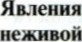 природыЦель и задачи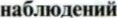 Содержание наблюденийСвязь с различными видами детской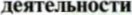 ЖИВАЯ ПРИРОДАЖИВАЯ ПРИРОДАЖИВАЯ ПРИРОДАЖИВАЯ ПРИРОДАРастенияРастенияРастенияРастенияПоказать изменения, происходящие с деревьями в весенний период.Формировать бережное отношение к природе.На березе появились сережки.Очень красиво цветут яфоня и черемуха. Цветы ароматно пахнут.Весной высаживают саженцы — молодые деревца. Над цветками растений кружат насекомые.Кустарники (сирень, смородина)Закреплять представления о кустарниках.Показать изменения, происходящие с кустарниками в весенний период.Формировать бережное отношение к природе.На ветках кустарников появились почки.Красиво цветет сирень. Цветы сирени ароматно пахнут.Весной высаживают саженцы кустарников.Кустарники весной обрезают, чтобы они выглядели красиво.(репа, морковь, огурец, помидор)Показать посадку овощей.Примекать к посадке лука и гороха.Семена гороха — горошина. Семена лука — луковица.Появились всходы на огороде: росточек гороха, перышко лука.Употребление овощей в пищу.Травянистые растенияформировать желание любоваться появившейся зеленой травкой.Показать первые весенние цветы.На участке появилась зеленая травка. Стебельки тра- вы очень тонкие, легко гнутся и ломаются.Одуванчик — травянистое растение. У одуванчика есть стебель, лист и цветок. Стебель хрупкий, легко ломается. Цветок у одуванчика желтого цвета.На месте цветка пояњляются пушинки — семена одуванчика- На семена одуванчика можно подуть, и они раметятся в разные стороны. Появились первоцветы (мать-и-мачеха).Появились всходы на клумбах.Разучивание стихотворения Е. Серовой «Носит одуванчик желтый сарафанчик».Объекты живой природы. Явления неживой природыОбъекты живой природы. Явления неживой природыЦель и задачи наблюденийЦель и задачи наблюденийСодержание наблюденийСодержание наблюденийСвязь с различными видами детской деятельностиСвязь с различными видами детской деятельностиНЕЖИВАЯ ПРИРОДАНЕЖИВАЯ ПРИРОДАНЕЖИВАЯ ПРИРОДАНЕЖИВАЯ ПРИРОДАНЕЖИВАЯ ПРИРОДАНЕЖИВАЯ ПРИРОДАНЕЖИВАЯ ПРИРОДАНЕЖИВАЯ ПРИРОДАСолнцеСолнцеФормировать понятия о том, что для жизни на Земле нужно солнце.Показать, что весной солнце светит и пригревает землю.Формировать понятия о том, что для жизни на Земле нужно солнце.Показать, что весной солнце светит и пригревает землю.Светит солнце, на крышах появились сосульки.Сосульки красиво блестят на солнце.Солнце светит ярче, стало теплее. Солнце светит — тает снег, бегут ручьи.Солнышко то появляется из-за тучки, то прячется.Солнце пригрело землю— появились растения и насекомые. Все рады весеннему солнытику.Светит солнце, на крышах появились сосульки.Сосульки красиво блестят на солнце.Солнце светит ярче, стало теплее. Солнце светит — тает снег, бегут ручьи.Солнышко то появляется из-за тучки, то прячется.Солнце пригрело землю— появились растения и насекомые. Все рады весеннему солнытику.Игра «Выложи солнышко из палочек»«Закличка солнца», слова нар. , обр. И. Лазарева и М. Лазарева. Игра с солнечными зайчиками.Игра «Выложи солнышко из палочек»«Закличка солнца», слова нар. , обр. И. Лазарева и М. Лазарева. Игра с солнечными зайчиками.НебоНебо• Показать особенности весеннего неба.• Показать особенности весеннего неба.Весной небо часто бывает голубым, безоблачным.Иногда по небу плывут белые облака. Облака быстро меняют форму.Темные тучи на небе —к дождю.После дождя на небе появляется радуга.Весной небо часто бывает голубым, безоблачным.Иногда по небу плывут белые облака. Облака быстро меняют форму.Темные тучи на небе —к дождю.После дождя на небе появляется радуга.Рассказывание потешки «Радуга-ду-Рассказывание потешки «Радуга-ду-ВетерВетер• Продолжать знакомить с природным явлегшем — ветром.• Продолжать знакомить с природным явлегшем — ветром.Ветер гонит облака по небу. Дует ветер — деревья качаются, вертушки крутятся.Ветер гонит облака по небу. Дует ветер — деревья качаются, вертушки крутятся.Игра с вертушками и ленточками.Игра с вертушками и ленточками.ДождьДождь• Показать, что весенний дождь может быть разным.• Показать, что весенний дождь может быть разным.Идет теплый дождь.Идет холодный дождь. Первая гроза и гром.Пошел дождь, люди раскрыли зонты.Появляются лужи. По лужам можно ходить в резиновых сапогах, тогда ноги не промокнут. Лужи пузырятся.Капли дождя бывают крупные и мелкие.После дождя все мокрое: крыши домов, деревья, асфальт и земля.Идет теплый дождь.Идет холодный дождь. Первая гроза и гром.Пошел дождь, люди раскрыли зонты.Появляются лужи. По лужам можно ходить в резиновых сапогах, тогда ноги не промокнут. Лужи пузырятся.Капли дождя бывают крупные и мелкие.После дождя все мокрое: крыши домов, деревья, асфальт и земля.Игра «Солнышко и дождик». Рисование «Идет дождик».Игра «Солнышко и дождик». Рисование «Идет дождик».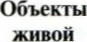 природы. Явления неживой природыприроды. Явления неживой природыЦель и задачи наблюденийЦель и задачи наблюденийСодержание наблюденийСодержание наблюденийСвязь с различными видами детской деятельностиСвязь с различными видами детской деятельностиНЕЖИВАЯ ПРИРОДАНЕЖИВАЯ ПРИРОДАНЕЖИВАЯ ПРИРОДАНЕЖИВАЯ ПРИРОДАНЕЖИВАЯ ПРИРОДАНЕЖИВАЯ ПРИРОДАСнегСнег• Показать свойства снега весной.• Показать свойства снега весной.Весной снег начинает таять. На крышах пояњляются со- сульки. На земле белый снег становится серым. Постепен-но весь снег на земле растает.Весной снег начинает таять. На крышах пояњляются со- сульки. На земле белый снег становится серым. Постепен-но весь снег на земле растает.Рисование «Сосульки длинные и короткие».Рисование «Сосульки длинные и короткие».ВодаВода• Продолжать знако- мить со свойствами воды.• Продолжать знако- мить со свойствами воды.Вода нагревается на солнце и становится теплой. Водой поливают растения на огороде. Воду пьют птицы из лужи. Когда вода чистая, она прозрачная.Вода льется, ее можно переливать из одного сосуда в другой.Вода нагревается на солнце и становится теплой. Водой поливают растения на огороде. Воду пьют птицы из лужи. Когда вода чистая, она прозрачная.Вода льется, ее можно переливать из одного сосуда в другой.Экспериментирование с водой.Экспериментирование с водой.ПесокПесок• Продолжать знако- мить со свойствами песка.• Продолжать знако- мить со свойствами песка.Сухой песок рассыпается. Из влажного песка можно лепить куличики.Когда идет дождь— песок мокрый.После мокрого песка руки нужно мыть. После сухого песка руки можно легко отряхнуть.Сухой песок рассыпается. Из влажного песка можно лепить куличики.Когда идет дождь— песок мокрый.После мокрого песка руки нужно мыть. После сухого песка руки можно легко отряхнуть.Экспериментированиес песком.Экспериментированиес песком.Объектыприроды. Явления неживой природыЦель и задачи наблюденийСодержание наблюденийСвязь с различными видами детской деятельностиЖИВАЯ ПРИРОДАЖИВАЯ ПРИРОДАЖИВАЯ ПРИРОДА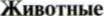 Птицы(голуби, вороны, воробьи,скворцы, утки)Расширять представления о поведении птиц летом.Продолжать формировать умение отличать птиц по внешнему виду (голубь, ворона, воробей, скворец, утка).Особенности внешнего ви- да разных птиц. Птицы купаются в лужах, в песке.Птицы кормят своих детенышей (носят корм в клюве).Утки плавают в водоемах. Утка плавает с утятами.Подвижные игры «Воробушки и автомобиль» и др.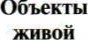 природы. Явления неживой природыЦель и задачи наблюденийСодержание наблюденийСвязь с различными видами детской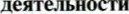 ЖИВАЯ ПРИРОДАЖИВАЯ ПРИРОДАЖИВАЯ ПРИРОДАЖИВАЯ ПРИРОДА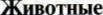 Учить замечать, как птицы передвигаются: ходят, прыгают, летают, клюют корм, пьют воду из лужицы и т. д.формировать желание наблюдать за птицами, прилетающими на участок детского сада.Скворцы прыгают по земле и клюют червяков.Насекомые (мухи, бабочки, божьи коровки, муравьи, кузнечики)Закреплять желание наблюдать за насеко-Расширять представления о насекомых.Продолжать учить отличать насекомых от других живых существ.Бабочки порхают, жуки летают. У жуков-усачей длинные усы. У жуков твердые крылья.Божья коровка (семиточеч- ная) — красная, с черными пятнышками. Кузнечикитрещат в траве.Запичка «Божьякоровка, улети на небо»Рассматривание иллюстраций с изображением насекомых.РастенияРастенияРастенияРастенияДеревья (ель,клен, береза, черемуха,яблоня, груша)Закреплять представления о деревьях.Показать изменения, происходящие с деревьями в летний период.Формировать бережное отношение к природе.В конце лета на деревьях созревают плоды — яблоки, груши, черемуха.Листья на деревьях разной формы.Чтение художественных произведений о природе.Сбор плодов. Употребление плодов вКустарники (малина, смородина)Расширять представления о кустарниках.Показать, что на кус- тарниках созревают ягоды.Летом на кустарниках поспевают ягоды— малина, смородина.Ягоду собирают и кушают.Сбор ягод.Употребление ягод в пищу.Овощи (репа,морковь, огурец, помидор)Показать, как растут овощи летом.Показать овощные культуры, которые начинают созревать летом.Овощи растут на огороде. За ними нужно ухаживать.Овощи в начале лета были маленькие, а за лето выросли.В конце лета многие овощи можно кушать — они созрели.Дидактическая игра «Узнай на вкус». Употребление свежих овощей в пищу.Объекты живой природы. Явления неживой природыЦель и задачи наблюденийСодержание наблюденийСвязь с различными видами детской деятельностиЖИВАЯ ПРИРОДАЖИВАЯ ПРИРОДАЖИВАЯ ПРИРОДАЖИВАЯ ПРИРОДАРастенияРастенияРастенияРастенияТравянистые растенияРазвивать желание любоваться цветущими травянистыми расте- ниями.Формировать понятия о травянистых растениях-сорняках.Учить различать некоторые садовые и полевые цветы по форме, окрасу и запаху.В огороде пропалывают траву (сорняки), вырывая ее с корнем.На клумбе много красивых растений, они цветут.У всех растений — одуванчика, ромашки, колокольчика — цветы разной формы и цвета.Растения нельзя поливать в солнечную погоду — их можно обжечь. Поливать растения нужно вечером, когда спрячется солнышко.Аппликация «Цветы в подарок маме, бабушке».НЕЖИВАЯ ПРИРОДАНЕЖИВАЯ ПРИРОДАНЕЖИВАЯ ПРИРОДАНЕЖИВАЯ ПРИРОДАСолнце• Формировать поня- тия о том, что для жиз- ни на Земле нужно солнце.Светит яркое солнце, на улице жарко, хорошо растут растения.Солнце сиЛЬНО греет, дети гуляют в трусиках и панамах. Если лето теплое —люди загорают, их кожа темнеет.В солнечную погоду нельзя долго находиться на солнце — можно обгореть. Лучше гулять в тени деревьев и кустарников.Игра «Выложи солнышко из палочек».Рисование солнышка.Небо• Показать, что летом небо бывает разное.Небо бывает голубым и безоблачным, серым. Иногда по небу плывут облака. Небо затянуто тучами — значит, будет дождь.На небе сверкает молния, грохочет гром.После дождя появляется радуга.Заучивание потешки «Радуга-дуга».Ветер• Показать особенности ветреной погоды летом.Дует теплый ветерок. Дует ветер — качаются вет- ки и деревья.Дует ветер — шумит листва. Дует сильный ветер— ветки ломаются и падают на землю.Игра с вертушками и ленточками.Рисование деревьев.Объекты живой природы.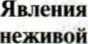 природыЦель и задачи наблюденийСодержание наблюденийСвязь с различными видами детской деятельностиНЕЖИВАЯ ПРИРОДАНЕЖИВАЯ ПРИРОДАНЕЖИВАЯ ПРИРОДАНЕЖИВАЯ ПРИРОДАДует СИЛЬныЙ ветер — с земли поднимается песок. Дует ветер — в реке и на море образуются большие волны.Дождь• Показать, что летний дождь может быть раз- ным.Идет теплый дождь.После дождя на небе появ- ляется радуга.После дождя все деревья, листья, дома —мокрые.Идет дождь — появились лужи. По теплым лужам можно бегать босиком (на природе).Заюличка «Дождик, дождик, пу-• Показать свойства Вода нагревается на солнце и становится теплой. Водой поливают растения на огороде. Птицы пьют воду изКогда вода чистая, она прозрачная.Вода льется, ее можно переливать из одного сосуда в другой.Когда на улице жарко, люди и животные хотят пить. Все пьют воду. Пить можно только чистую воду.Игры с водой.Песок• Показать свойства песка.Утром взрослые поливают песок, чтобы он был влаж- ный и чтобы воздух на участке был свежий.Сухой песок рассыпается. Из њлажного песка можно лепить куличики.Если наступить на влажный песок — останется след. На влажном песке можно рисовать.Игры с песком — лепка пирожков и печенья с помощью формочек.